渡島保健所管内のむし歯有病者率（むし歯を持つ子の割合）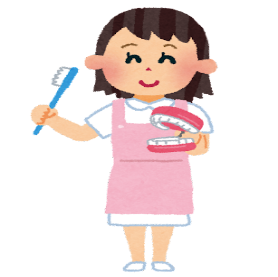 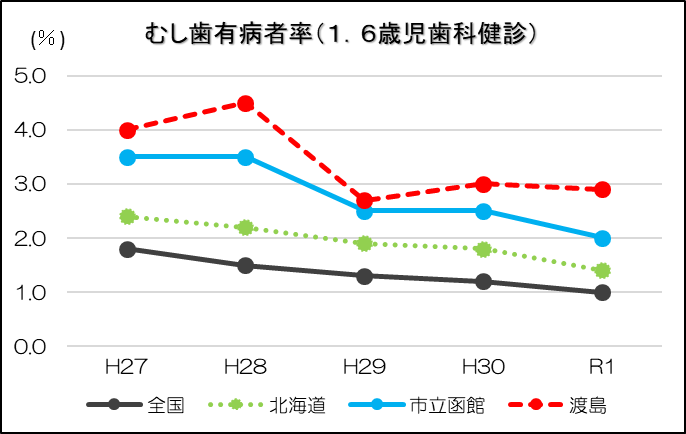 　　　　　　　　　　　　　　　　　　　厚生労働省「地域保健・健康増進事業報告」　　　　　　　　　　　　　　　　　　　　　　　　　　　　　　　　　　　　　　　　　　（％）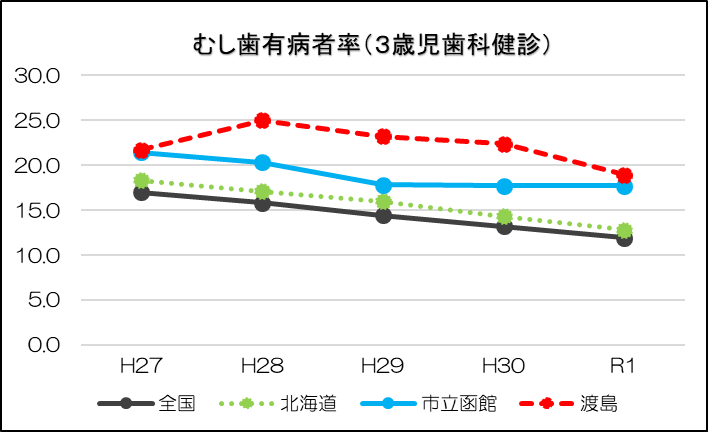 　　　　　　　　　　　　　　　厚生労働省「地域保健・健康増進事業報告」　　　　　　　　　　　　　　　　　　　　　　　　　　　　　　　　　　　　　　　　　　　　（％）　　　渡島保健所管内の１人あたりの平均むし歯の本数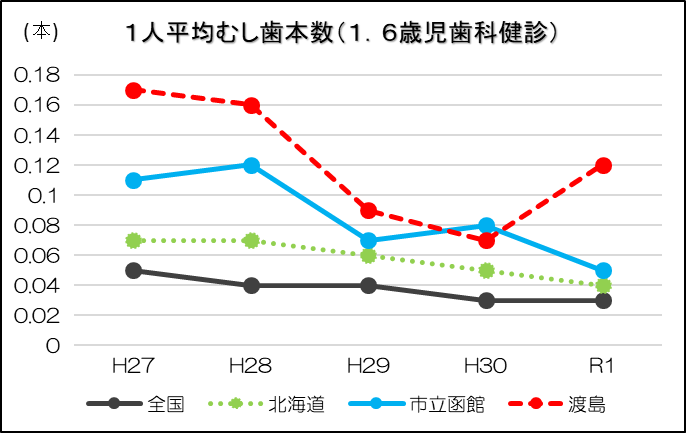 　厚生労働省「地域保健・健康増進事業報告」　　　　　　　　　　　　　　　　　　　　　　　　　　　　　　　　　　　　　　　　　　　 （本）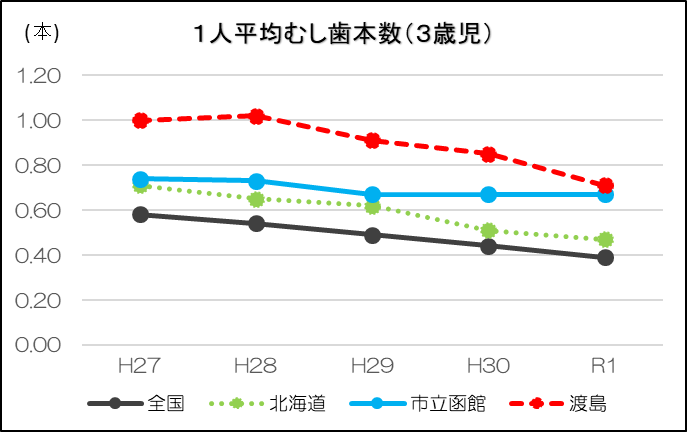 厚生労働省「地域保健・健康増進事業報告」　　　　　　　　　　　　　　　　　　　　　　　　　　　　　　　　　　　　　　　　　　　　（本）平成２７年平成２８年平成２９年平成３０年令和１年全国１．８１．５１．３１．２１．０北海道２．４２．２１．９１．８１．４函館市３．５３．５２．５２．５２．０渡島保健所管内４．０４．５３．０３．０２．９平成２７年平成２８年平成２９年平成３０年令和１年全国１７．０１５．８１４．４１３．２１１．９北海道１８．３１７．１１６．０１４．３１２．８函館市２１．４２０．３１７．８１７．７１７．７渡島保健所管内２１．７２５．０２３．２２２．４１８．９平成２７年平成２８年平成２９年平成３０年令和１年全国０．０５０．０４０．０４０．０３０．０３北海道０．０７０．０７０．０６０．０５０．０４函館市０．１１０．１２０．０７０．０８０．０５渡島保健所管内０．１７０．１６０．０９０．０７０．１２平成２７年平成２８年平成２９年平成３０年令和１年全国０．５８０．５４０．４９０．４４０．３９北海道０．７１０．６５０．６２０．５１０．４７函館市０．７４０．７３０．６７０．６７０．６７渡島保健所管内１．００１．０２０．９１０．８５０．７１